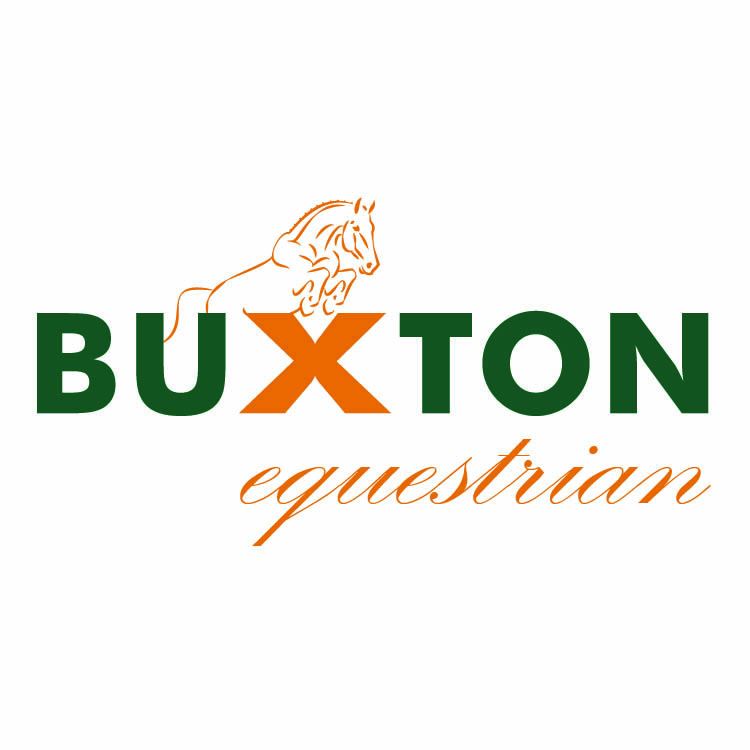 2024 SHORT COURSE ENTRY FORMDate (circle one): 	June 15		Aug 10		Sept 21Rider Name: __________________________OE # _____________________		DOB (if junior): ____________________Address: ______________________________________________________________________Phone: ____________________________	Email: ___________________________________Horse Name: ________________________________	Please email completed form and e transfer to katie.buxton@live.ca DivisionDressage OnlyTrot A Trail                  $90.00Test of Choice (list below)                  $40.00 Grasshopper               $120.00Novice                         $120.00Pre Entry                     $120.00Entry                            $120.00Late fee (after closing date)                $25.00Total owing:              $